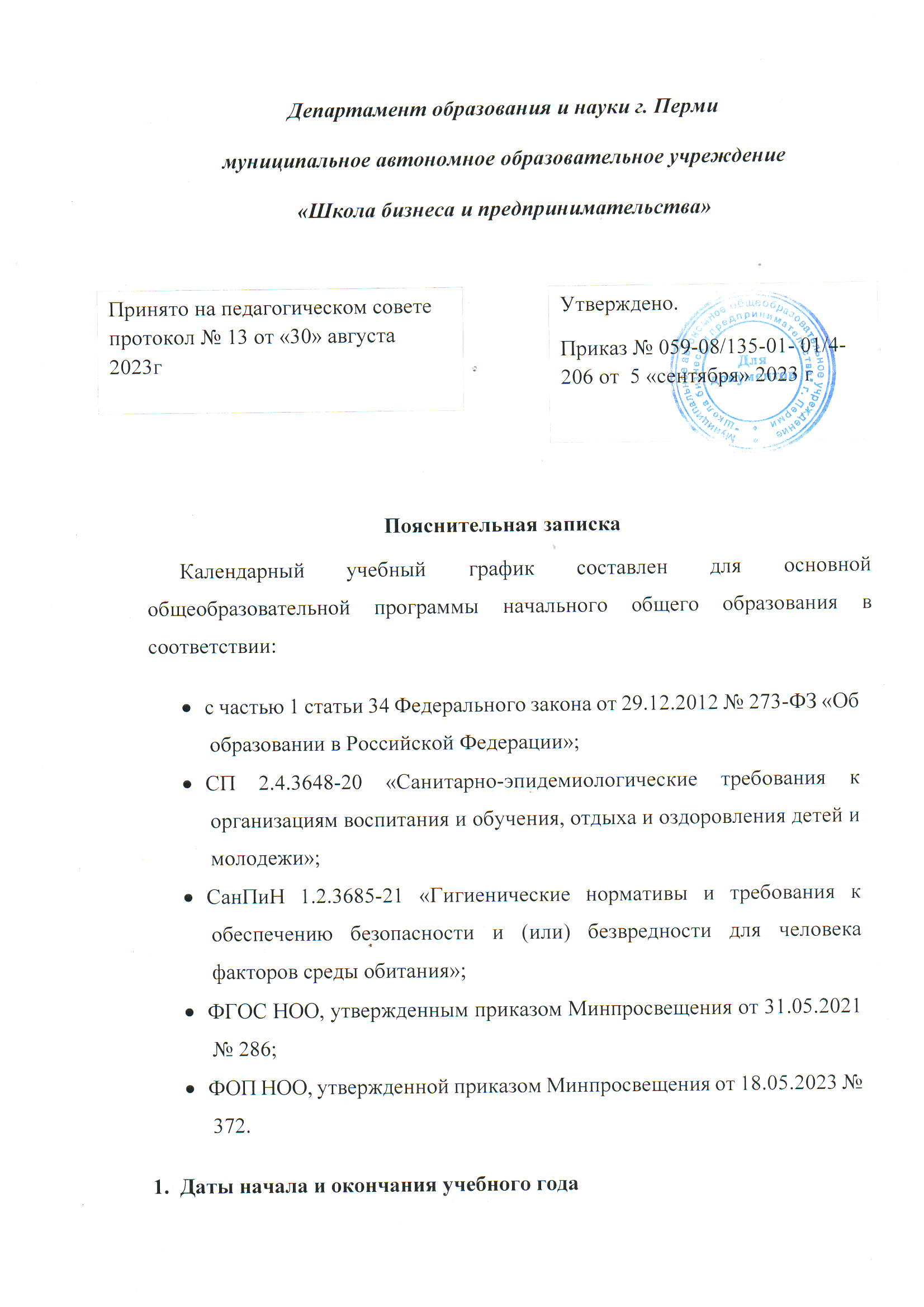 1.1. Дата начала учебного года: 1 сентября 2023 года.1.2. Дата окончания учебного года: 24 мая 2024 года.2. Периоды образовательной деятельности2.1. Продолжительность учебного года:1-е классы – 33 недели (163 учебных дня);2–4-е классы – 34 недели (168 учебных дней).2.2.  Продолжительность учебных периодов по четвертям в учебных неделях и учебных днях1-е классы2–4-е классы3.  Продолжительность каникул, праздничных и выходных дней1-е классы2–4-е классы4.  Сроки проведения промежуточной аттестации Промежуточная аттестация проводится в конце учебного года в сроки с 15 апреля по 17 мая 2024 года без прекращения образовательной деятельности по предметам учебного плана.5. Дополнительные сведения5.1 .Режим работы образовательной организации       5.2 Расписание звонков и перемен 5.3. Распределение образовательной недельной нагрузки Учебный периодДатаДатаПродолжительностьПродолжительностьУчебный периодНачалоОкончаниеКоличество учебных недельКоличество учебных днейI четверть01.09.202327.10.2023841II четверть07.11.202329.12.2023839III четверть09.01.202422.03.20241046IV четверть02.04.202424.05.2024736Итого в учебном годуИтого в учебном годуИтого в учебном году33162Учебный периодДатаДатаПродолжительностьПродолжительностьУчебный периодНачалоОкончаниеКоличество учебных недельКоличество учебных днейI четверть01.09.202327.10.2023841II четверть07.11.202329.12.2023839III четверть09.01.202422.03.20241152IV четверть02.03.202424.05.2024736Итого в учебном годуИтого в учебном годуИтого в учебном году34168Каникулярный периодДатаДатаПродолжительность каникул,  праздничных и выходных дней в календарных дняхКаникулярный периодНачалоОкончаниеПродолжительность каникул,  праздничных и выходных дней в календарных дняхОсенние каникулы29.10.202306.11.20239Зимние каникулы31.12.202308.01.20249Дополнительные каникулы10.02.202418.02.20249Весенние каникулы24.03.202401.04.20249Летние каникулы25.05.202431.08.202498Выходные дниВыходные дниВыходные дни73Из них праздничные дниИз них праздничные дниИз них праздничные дни4ИтогоИтогоИтого204Каникулярный периодДатаДатаПродолжительность каникул,  праздничных и выходных дней в календарных дняхКаникулярный периодНачалоОкончаниеПродолжительность каникул,  праздничных и выходных дней в календарных дняхОсенние каникулы29.10.202306.11.20239Зимние каникулы31.12.202308.01.20249Весенние каникулы24.03.202401.04.20249Летние каникулы25.05.202431.08.202498Выходные дниВыходные дниВыходные дни73Из них праздничные дниИз них праздничные дниИз них праздничные дни4ИтогоИтогоИтого198Предметы, курсы, модулиКлассы Формы промежуточной аттестацииРусский язык 2- 4 клКонтрольная работа (диктант  с грамматическими заданиями)Контрольная работа (диктант  с грамматическими заданиями)Контрольная работа (диктант  с грамматическими заданиями)Контрольная работа (диктант  с грамматическими заданиями)Литературное чтение2-4 клСреднее арифметическое накопленных текущих четвертных оценок Среднее арифметическое накопленных текущих четвертных оценок Среднее арифметическое накопленных текущих четвертных оценок Среднее арифметическое накопленных текущих четвертных оценок Иностранный язык (английский) 2-4 кл.Среднее арифметическое накопленных текущих четвертных оценок Среднее арифметическое накопленных текущих четвертных оценок Среднее арифметическое накопленных текущих четвертных оценок Среднее арифметическое накопленных текущих четвертных оценок Математика 2-4 кл.Контрольная работа Контрольная работа Контрольная работа Контрольная работа Окружающий мир2-4 кл.Среднее арифметическое накопленных текущих четвертных оценок Среднее арифметическое накопленных текущих четвертных оценок Среднее арифметическое накопленных текущих четвертных оценок Среднее арифметическое накопленных текущих четвертных оценок Технология 2-4 кл.Среднее арифметическое накопленных текущих четвертных оценок Среднее арифметическое накопленных текущих четвертных оценок Среднее арифметическое накопленных текущих четвертных оценок Среднее арифметическое накопленных текущих четвертных оценок Изобразительное искусство2-4 кл.Среднее арифметическое накопленных текущих четвертных  оценок Среднее арифметическое накопленных текущих четвертных  оценок Среднее арифметическое накопленных текущих четвертных  оценок Среднее арифметическое накопленных текущих четвертных  оценок Музыка2-4 кл.Среднее арифметическое накопленных текущих четвертных  оценок Среднее арифметическое накопленных текущих четвертных  оценок Среднее арифметическое накопленных текущих четвертных  оценок Среднее арифметическое накопленных текущих четвертных  оценок Физическая культура2-4 кл.Среднее арифметическое накопленных текущих четвертных оценок Среднее арифметическое накопленных текущих четвертных оценок Среднее арифметическое накопленных текущих четвертных оценок Среднее арифметическое накопленных текущих четвертных оценок Основы религиозных культур и светской этики4 клЗачет/ незачет  по результатам выполнения тематических работ.Зачет/ незачет  по результатам выполнения тематических работ.Зачет/ незачет  по результатам выполнения тематических работ.Зачет/ незачет  по результатам выполнения тематических работ.Курсы внеурочной деятельности 1-4 клзащита портфолио в конце учебного года на уровне классного коллектива.отчеты, защиты проектов, выставки творчества, смотры, концерты,спектакли, спортивные соревнования, турниры, игры, результаты исследований, фестиваль,учебно- исследовательская конференция и другиезащита портфолио в конце учебного года на уровне классного коллектива.отчеты, защиты проектов, выставки творчества, смотры, концерты,спектакли, спортивные соревнования, турниры, игры, результаты исследований, фестиваль,учебно- исследовательская конференция и другиезащита портфолио в конце учебного года на уровне классного коллектива.отчеты, защиты проектов, выставки творчества, смотры, концерты,спектакли, спортивные соревнования, турниры, игры, результаты исследований, фестиваль,учебно- исследовательская конференция и другиезащита портфолио в конце учебного года на уровне классного коллектива.отчеты, защиты проектов, выставки творчества, смотры, концерты,спектакли, спортивные соревнования, турниры, игры, результаты исследований, фестиваль,учебно- исследовательская конференция и другиеПериод учебной деятельности1-е классы2–4-е классыУчебная неделя (дней)55Урок (минут)35 – 4040Перерыв (минут)10 – 4010 – 20Периодичность промежуточной аттестации–1 раз в годУрокиПродолжительность урокаПродолжительность перемены1-й8.00 -8.40 102-й8.50 — 9.30153-й9.45 -10.25154-й10.40 — 11.20155-й11.35 — 12.15Внеурочная  Перерыв между уроками и внеурочной деятельности  30 мин Перерыв между уроками и внеурочной деятельности  30 мин1 -й13.25 -14.05102-й14.15 -14.55153-й15.10 -15.50154-й16.05 -16.45105-й16.55 -17.35Образовательная деятельностьНедельная нагрузка в академических часахНедельная нагрузка в академических часахНедельная нагрузка в академических часахНедельная нагрузка в академических часахОбразовательная деятельность1-е классы2-е классы3-е классы4-е классыУрочная21232323Внеурочная6334